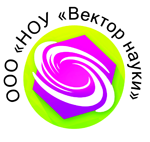 КОНТРОЛЬНАЯ РАБОТА «ИКТ-компетентность преподаватель высшей школы в системе непрерывного профессионального образования»Петров Иван ИвановичСредняя общеобразовательная школа № 34, город МоскваРегистрационный номер __Направление __ 2017 годСОПРОВОДИТЕЛЬНОЕ ПИСЬМО	Прошу принять мою контрольную работу, выполненную по итогам участия в семинаре «ИКТ-КОМПЕТЕНТНОСТЬ ПРЕПОДАВАТЕЛВЫСШЕЙ ШКОЛЫ В СИСТЕМЕ НЕПРЕРЫВНОГО ПРОФЕССИОНАЛЬНОГО ОБРАЗОВАНИЯ».	С Положением о семинаре и правилами участия в нем ознакомлен.Дата 								ПодписьВ ООО «НОУ «Вектор науки»учителя математики средней общеобразовательной школы № 34 города МосквыПетрова Ивана Ивановича